 UNIVERSIDADE FEDERAL DO ESPÍRITO SANTO CENTRO DE ARTESPROGRAMA DE PÓS-GRADUAÇÃO EM COMUNICAÇÃOE TERRITORIALIDADES – PÓSCOM/UFES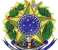 NÍVEL MESTRADOEDITAL Nº 01/2024 - PROCESSO SELETIVO 2024  ANEXO VIII - FORMULÁRIO PARA INTERPOSIÇÃO DE RECURSO  Número do(a) candidato(a): ______________________________________________  A decisão objeto de contestação é: ________________________________________________________________________________________________________________________________________________________________________________________________________________________________________________________________________________________________________________________________________________________________________________________________________________________________________________________________________________________________ Justificativa: ________________________________________________________________________________________________________________________________________________________________________________________________________________________________________________________________________________________________________________________________________________________________________________________________________________________________________________________________________________________________ Para fundamentar essa solicitação, encaminho anexos os seguintes documentos: (no recurso não pode ser enviados novos documentos). ________________________________________________________________________________________________________________________________________________________________________________________________________________________________________________________________________________________________________________________________________________________________________________________________________________ Vitória, ___________ de _____________________ de __________. _________________________________________________________ Assinatura PROGRAMA DE PÓS-GRADUAÇÃO EM COMUNICAÇÃO E TERRITORIALIDADES - PÓSCOMUniversidade Federal do Espírito Santo – Centro de Artes  Avenida Fernando Ferrari, 514 – Campus de Goiabeiras – 29.075-910 - Vitória – ES  Telefone: (27) 4009-2024 - E-mail: poscomunicacao.ufes@gmail.com  